   			Приложение №3 к Регламенту                                                                                                                                                  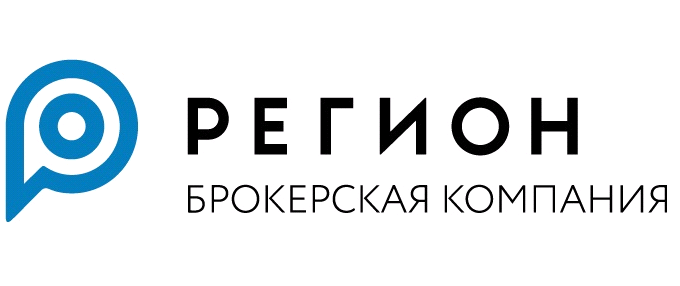 Уведомление о признании физического лица квалифицированным инвесторомНастоящим ООО «БК РЕГИОН» сообщает, что по итогам проведенной проверки соответствия требованиям, соблюдение которых необходимо для признания лица квалифицированным инвестором в соответствии с законодательством Российской Федерации, ООО «БК РЕГИОН» было принято решение о признании (ФИО/наименование юридического лица) (далее – клиент) квалифицированным инвестором в отношении следующих видов ценных бумаг и (или) финансовых инструментов: Любых ценных бумаг, и (или) иных финансовых инструментов, и (или) видов оказываемых услуг, предназначенных для квалифицированных инвесторов. Следующих видов финансовых инструментов, и (или) видов оказываемых услуг, предназначенных для квалифицированных инвесторов:_____________________________________________________________________________ _____________________________________________________________________________ _______________________________________________________________________ .Настоящим ООО «БК РЕГИОН» уведомляет клиента о последствиях признания клиента квалифицированным инвестором:1. Признание клиента квалифицированным инвестором предоставляет клиенту возможность совершения сделок с ценными бумагами, предназначенными для квалифицированных инвесторов, и заключения договоров, являющихся производными финансовыми инструментами, предназначенных для квалифицированных инвесторов, в отношении которых клиент был признаны квалифицированным инвестором. Приобретение указанных ценных бумаг и заключение указанных договоров связано с повышенными рисками.2. Клиент вправе подать заявление ООО «БК РЕГИОН» об исключении клиента из реестра лиц, признанных квалифицированными инвесторами. В этом случае клиент лишится возможности, пользуясь услугами ООО «БК РЕГИОН», приобретать ценные бумаги, предназначенные для квалифицированных инвесторов, и заключать договоры, являющиеся производными финансовыми инструментами, предназначенные для квалифицированных инвесторов, в отношении которых клиент был признан квалифицированным инвестором.3. Клиент вправе подать в ООО «БК РЕГИОН» заявление об отказе от статуса квалифицированного инвестора путем направления указанного заявления в виде документа на бумажном носителе или электронного документа, подписанного электронной подписью, в соответствии с Соглашением об ЭДО, заключенном между клиентом и ООО «БК РЕГИОН».Дата: «____»___________ 20___ годаПодпись :_______________________              ФИО:_______________________________ 